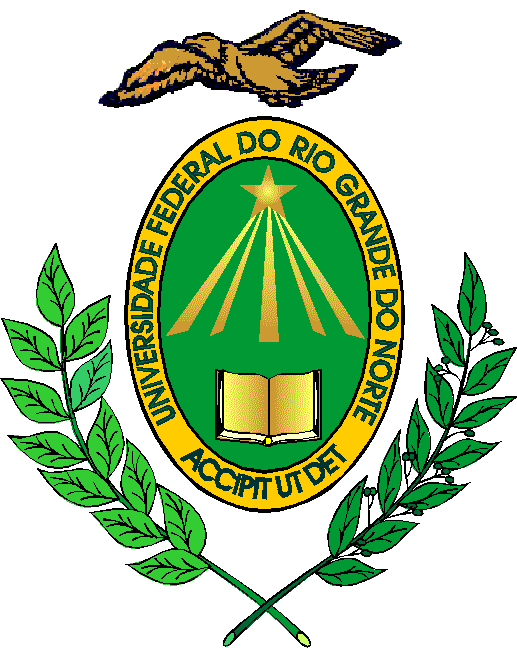 MINISTÉRIO DA EDUCAÇÃOUNIVERSIDADE FEDERAL DO RIO GRANDE DO NORTEPROGRAMA E RELAÇÃO DE TEMAS DA DIDÁTICA UNIDADE: DEPARTAMENTO DE ENGENHARIAEndereço da Unidade: Av. Senador Salgado Filho, n° 3000 - 
Lagoa Nova - Centro de TecnologiaCEP: 59078-970Fone: 991936490E-mail: DEC@CT.UFRN.BREDITAL No:CARREIRA:( X ) MAGISTÉRIO SUPERIOR    (    ) MAGISTÉRIO EBTT(    ) PROFISSIONAL DE NÍVEL SUPERIOR ESPECIALIZADOÁREA DE CONHECIMENTOENGENHARIA DE ESTRUTURASPROGRAMA DO PROCESSO SELETIVO (PROVA ESCRITA)Análise de estruturas isostáticas: vigas, quadros/pórticos, grelhas e treliças. Linhas de influência.Análise de estruturas hiperestáticas: métodos das forças e dos deslocamentos.Determinação das forças do vento em galpões industriais metálicos de acordo com a NBR 6123 – 1988.E.L.U. de compressão e E.L.U. de tração em estruturas metálicas.Conexões parafusadas e soldadas em estruturas metálicas.ATENÇÃO: APLICÁVEL SOMENTE SE ÁREA DE CONHECIMENTO TIVER MAIS DE 12 (DOZE) CANDIDATOS INSCRITOSRELAÇÃO DE TEMAS PARA PROVA DIDÁTICAAnálise de quadros/pórticos isostáticos.Linhas de influência.Análise de estruturas hiperestáticas: método das forças.Análise de estruturas hiperestáticas: método dos deslocamentos.Verificação de estruturas metálicas submetidas a compressão de acordo com a NBR 8800 – 2008.Conexões parafusadas em estruturas metálicas.